SFX 450 DIGIFLEX – CLEAR matná 	certifikace podle Öko-Tex Standard 100, třída I Vysoce kvalitní, matná, potisknutelná, transparentní PU flex fólie, 50 µm a transparentním, polyesterovým nosičem fólie.SFX 450 nabízí příjemný měkký textilní omak a přesvědčí tak vysokým komfortem při nošení i u velkých motivů. Materiál má bezodrazový povrch a skvělé vlastnosti roztažitelnosti. Přenosová páska není u této fólie nutná.Skladování:	Skladujte roli v prostředí chráněném před světlem a prachem při teplotě přibližně 15 až 25°C pokojové teploty. Skladujte nejdéle po dobu 12 měsíců.Důlěžitá upozornění:	Vzhledem k různorodé povaze textilních materiálů, mnoha různým extérním vlivům při přenášení tisku na materiál a různým podmínkám při mytí a čištění, se odpovědnost za výrobek vztahuje pouze na nezpracovaný materiál. Proveďte proto před zahájením přenosu test vhodnosti na původním, nezpracovaném textilu a ujistěte se, že výrobek trvale na textilu drží. Datový list je založen na informacích výrobce. Informujte se prosím i v nášem informačním listě s obecnými tipy k přenášení a zažehlení materiálu na textil!		Technické změny a chyby v textu vyhrazeny. 		      	 verze z října 2021UpozorněníÚdajeVhodné inkousty k potisku:Solventní a eco-solvetní inkousty Vhodný materiál na potisk:Světlé textilie z bavlny, polyesteru a jejich směsových tkaninFólie není vhodná na nylonové tkaniny, ani na tkaniny s vodoodpudivou impregnací.Pokyny zpracování: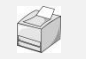   Tiskněte zdcadlově obráceně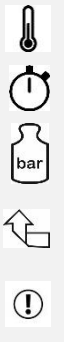 160° C     15 sekundStřední tlak až vysoký tlak Odstranění polyesterového nošiče za studena  Zkontrolujte, zda je flex fólie pevně zachycena k textilu. (otestujte nehty). Potištěná fólie musí před přenosem zaschnout (1-6 hodin).Pokyny k praní a péči: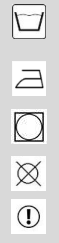 Prát maximálně na 60 °C, textilie obraťte narubyŽehlení: ano, textilie obraťte narubySušička prádla: neMateriály nejsou odolné vůči chemickému čištěníDodržujte předepsané pokyny k zacházení vybraného textilu